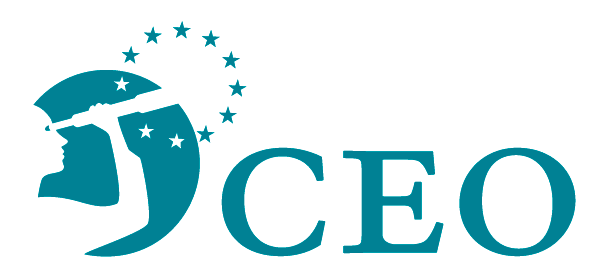 Application form Press Officer 2023Part 1Reference no: __________ (to be filled in by CEO for internal use)FIRST NAME:FAMILY NAME:ADDRESS:E-MAIL:TELEPHONE NUMBER DAY:TELEPHONE NUMBER EVENING:HOW DID YOU HEAR ABOUT THIS JOB?:REFEREES:Please name two referees (with contact details), stating how they know you. One of these should be related to your current or most recent job / employer. We will not contact any referees until after interviews have taken place.You declare that the information you provide CEO with is correct. Incorrect information provided in the application forms for the post will lead to disqualification.